                                                                            بسم  الله الرحمن الرحيم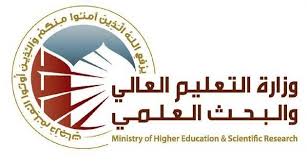 استمارة انجاز الخطة التدريسية للمادة            ت                                                                بسم  الله الرحمن الرحيم                                                        استمارة الخطة التدريسية للمادة                                                                            بسم  الله الرحمن الرحيمؤFlow up of implementation celli pass play الاسم اياد حبيب شمال اياد حبيب شمال اياد حبيب شمال اياد حبيب شمال اياد حبيب شمال البريد الالكترونيayad.iraq89yahoo.com ayad.iraq89yahoo.com ayad.iraq89yahoo.com ayad.iraq89yahoo.com ayad.iraq89yahoo.com اسم المادةMathematical statistics Mathematical statistics Mathematical statistics Mathematical statistics Mathematical statistics مقرر الفصل Mathematical statistics Mathematical statistics Mathematical statistics Mathematical statistics Mathematical statisticsاهداف المادةمعرفة الطالب للمفاهيم  الاساسية حول الاحتمالات وكذلك معرفة الطالب بهم التوزيعات الاحصائية المتقطعة والمستمر ودالة التوزيع المشتركة ودالة التوزيع الشرطي واضافتا الى الدالة الحدية والعلاقة بين التوزيعات الاحصائية .معرفة الطالب للمفاهيم  الاساسية حول الاحتمالات وكذلك معرفة الطالب بهم التوزيعات الاحصائية المتقطعة والمستمر ودالة التوزيع المشتركة ودالة التوزيع الشرطي واضافتا الى الدالة الحدية والعلاقة بين التوزيعات الاحصائية .معرفة الطالب للمفاهيم  الاساسية حول الاحتمالات وكذلك معرفة الطالب بهم التوزيعات الاحصائية المتقطعة والمستمر ودالة التوزيع المشتركة ودالة التوزيع الشرطي واضافتا الى الدالة الحدية والعلاقة بين التوزيعات الاحصائية .معرفة الطالب للمفاهيم  الاساسية حول الاحتمالات وكذلك معرفة الطالب بهم التوزيعات الاحصائية المتقطعة والمستمر ودالة التوزيع المشتركة ودالة التوزيع الشرطي واضافتا الى الدالة الحدية والعلاقة بين التوزيعات الاحصائية .معرفة الطالب للمفاهيم  الاساسية حول الاحتمالات وكذلك معرفة الطالب بهم التوزيعات الاحصائية المتقطعة والمستمر ودالة التوزيع المشتركة ودالة التوزيع الشرطي واضافتا الى الدالة الحدية والعلاقة بين التوزيعات الاحصائية .التفاصيل الاساسية للمادةChapter one: definition of probability set function Chapter two : some special discrete and continuous  distribution Chapter three: joint prob. Distribution and conditional prob. distributionChapter four :order statistics.  Chapter one: definition of probability set function Chapter two : some special discrete and continuous  distribution Chapter three: joint prob. Distribution and conditional prob. distributionChapter four :order statistics.  Chapter one: definition of probability set function Chapter two : some special discrete and continuous  distribution Chapter three: joint prob. Distribution and conditional prob. distributionChapter four :order statistics.  Chapter one: definition of probability set function Chapter two : some special discrete and continuous  distribution Chapter three: joint prob. Distribution and conditional prob. distributionChapter four :order statistics.  Chapter one: definition of probability set function Chapter two : some special discrete and continuous  distribution Chapter three: joint prob. Distribution and conditional prob. distributionChapter four :order statistics.  الكتب المنهجيةIntroduction to mathematical statistics /dr. iden hassan, dr. hamza Ismael Introduction to mathematical statistics /dr. iden hassan, dr. hamza Ismael Introduction to mathematical statistics /dr. iden hassan, dr. hamza Ismael Introduction to mathematical statistics /dr. iden hassan, dr. hamza Ismael Introduction to mathematical statistics /dr. iden hassan, dr. hamza Ismael المصادر الخارجيةMathematical statistics /Robert Hogg Mathematical statistics /Robert Hogg Mathematical statistics /Robert Hogg Mathematical statistics /Robert Hogg Mathematical statistics /Robert Hogg تقديرات الفصلالفصل الدراسيالمختبرالامتحانات اليوميةالمشروعالامتحان النهائيتقديرات الفصل301060معلومات إضافيةتقسم الدرجة على امتحانين كل امتحان 15 درجة  لكل فصل دراسي والدرجات الاخرى للحضور اليومي والمشاركات تقسم الدرجة على امتحانين كل امتحان 15 درجة  لكل فصل دراسي والدرجات الاخرى للحضور اليومي والمشاركات تقسم الدرجة على امتحانين كل امتحان 15 درجة  لكل فصل دراسي والدرجات الاخرى للحضور اليومي والمشاركات تقسم الدرجة على امتحانين كل امتحان 15 درجة  لكل فصل دراسي والدرجات الاخرى للحضور اليومي والمشاركات تقسم الدرجة على امتحانين كل امتحان 15 درجة  لكل فصل دراسي والدرجات الاخرى للحضور اليومي والمشاركات الأسبوعالتاريخالمادة النظريةالمادة العمليةالملاحظات1definition of probability2Bernoulli ,binomial , trinomialواجب بيتي3Geometric واجب بيتي4Gamma , exponential واجب بيتي5Normal distributionواجب بيتي6Pareto distributionواجب بيتي7Weibull distribution واجب بيتي8Joint prob. distributionواجب بيتي9Conditional prob.واجب بيتي10Some related واجب بيتي11Marginal p.d.f order statisticsواجب بيتي12Joint p.d.f order statisticsواجب بيتي13Sample median واجب بيتي14Sample rangeواجب بيتي15m.g.fواجب بيتيCourse InstructorE-mailTitleCourse Coordinator Course ObjectiveCourse DescriptionTextbookFinal ExamProjectQuizzesLaboratoryTerm TestsCourse AssessmentsAs(60%)As(10%)As(20%)As(10%)Course AssessmentsGeneral Notes